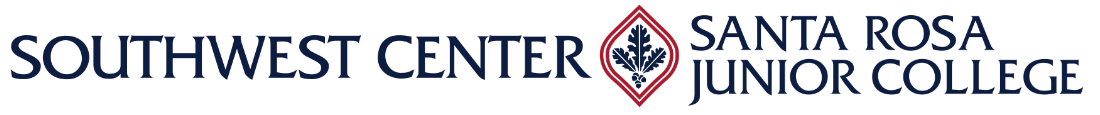 RECURSOS GRATUITOS Solamente para estudiantes del SRJC inscritos en una clase de primavera 2021.SRJC Distribución de alimentos y tarjeta de regalos para alimentos de $50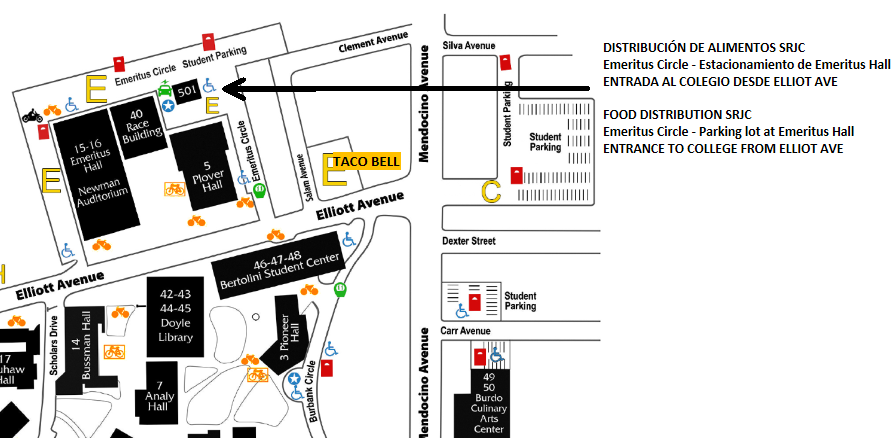 Gratis para todos los estudiantes actuales. Favor de traer su número de identificación estudiantil y una identificación con foto vigente. No es necesario hacer una cita, sólo preséntese.Lunes, 5 de Abril, 2021, 9-11amLunes, 3 de Mayo, 2021, 9-11amSanta Rosa Junior College, Emeritus Circle, Estacionamiento, Santa Rosa 95401SWC Distribución de tarjeta de regalos para alimentos de $25 Gratis para todos los estudiantes actuales de clases de no crédito. Favor de Llamar al 707-527-4229 para inscribirse y traer su número de identificación estudiantil y una identificación con foto vigente al evento de distribución.Servicios remotos de salud Para hacer una cita, llame: 707-527-4445. Lunes-Jueves 8:30am-5pm, Viernes 8:30-2pm or envíe un correo electrónico: studenthealthservices@santarosa.eduSalud Física: apoyo para enfermedades agudas de corta duración, lesiones, infecciones, salpullidos y consejos de atención médica. Salud Mental: apoyo con estrés, ansiedad, depresión, dificultades para dormir, etc.Becas de ayuda de emergencia de CovidAyuda financiera a estudiantes actuales que la necesiten - incluyendo a estudiantes indocumentados y estudiantes que tomen clases de no crédito - para ayudar a cubrir los gastos durante Covid, relacionados con su educación, como materiales del curso (libros), tecnología (computadora, tableta, Internet), vivienda (gastos de alquiler y servicios públicos), comida, atención médica (incluyendo salud mental) y cuidado de niños. Llene una solicitud en https://financialaid.santarosa.edu/srjc-student-emergency-grantSi su solicitud es aprobada, recibirá un correo electrónico.recursos GRATUITOS en la comunidad para todosLos recursos mencionados a continuación son únicamente con fines informativos. El SRJC no se hace responsable de su exactitud o validez. 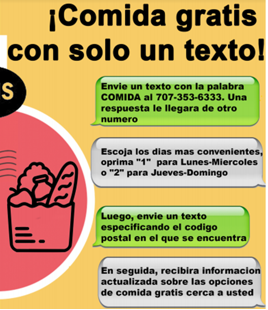 Cubre boca	Llame:  707-837-9577 Pruebas de Covid 19	Llame:  707-565-4667 Lun-Vie 8am-8pmComida	Enviar texto “COMIDA” a 707-353-6333	Distribución de comida en Santa RosaSabado, Marzo 20, 2021, 10am-12pm - Santa Rosa High School –ArtQuest Office and Media Center - 1075 Mendocino Ave Servicios de salud mental (Condado de Sonoma) Llame 707-565-2652    Pañales gratisCPI - Child Parent Institute - ofrece pañales gratis dos veces al mes. Información en https://calparents.org/ - Diaper Project o llame al (707) 585-6108. Las personas necesitadas tienen que completar un formulario cada vez. 